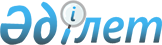 О развитии Актауского морского торгового портаПостановление Правительства Республики Казахстан от 17 октября 2000 года N 1544

      В целях развития Актауского морского торгового порта Правительство Республики Казахстан постановляет: 

      1. Министерству транспорта и коммуникаций Республики Казахстан совместно с Министерством государственных доходов Республики Казахстан, Министерством экономики Республики Казахстан, Министерством финансов Республики Казахстан и акимом Мангыстауской области в установленном порядке в двухмесячный срок подготовить и внести в Правительство Республики Казахстан предложения по созданию зоны свободной торговли порта Актау. 

      2. Агентству Республики Казахстан по регулированию естественных монополий, защите конкуренции и поддержке малого бизнеса совместно с Министерством транспорта и коммуникаций Республики Казахстан рассмотреть целесообразность выведения услуг порта по переработке транзитных грузов из регулируемых услуг субъектов естественных монополий и внести свои предложения в Правительство Республики Казахстан. 

      3. Комитету государственного имущества и приватизации Министерства финансов Республики Казахстан, Министерству государственных доходов Республики Казахстан совместно с Министерством транспорта и коммуникаций Республики Казахстан в установленном законодательством порядке обеспечить передачу подъездных железнодорожных путей от станции Мангышлак до станции Порт на баланс Республиканского государственного предприятия "Казакстан темiр жолы". 

      4. Контроль за исполнением настоящего постановления возложить на Заместителя Премьер-Министра Республики Казахстан Д.К. Ахметова.     5. Настоящее постановление вступает в силу со дня подписания.     Премьер-Министр   Республики Казахстан     (Специалисты: Мартина Н.А,                   Умбетова А.М.)
					© 2012. РГП на ПХВ «Институт законодательства и правовой информации Республики Казахстан» Министерства юстиции Республики Казахстан
				